Приёмы, направленные на развитие интеллектуальных  способностей учащихся на уроках русского языка(повышенный уровень обучения)В основе классификации приёмов лежит их предназначение для развития той или иной мыслительной функции. Приёмы в рамках «Технологии интерактивного обучения» Методы  мыследеятельности (умения рассуждать, доказывать, делать выводы):«Четыре угла» В помещении развешивают по углам листы различных цветов. Задаётся проблемный вопрос, предполагающий различные варианты ответа. В зависимости от выбранного ребёнок отправляется в тот угол, который обозначен тем же цветом. Потом аргументирует своё мнение.Можно ли считать профессиональные слова неотъемлемой частью научного стиля?Да, так как научный стиль обслуживает профессиональную деятельность – «желтый».Нет, они не соответствуют нормам русского  литературного языка – «красный».Да, это средство выразительности языка – «синий».Да, потому что профессионализмы - это те же термины – «зелёный».«Чьё это?»С помощью скотча в нескольких местах кабинета закрепляются таблички с понятиями, относящимися к курсу русского языка.Учащимся предлагается система вопросов-признаков, по каждому из которых следует определить, какому понятию, термину, явлению этот признак принадлежит и, передвигаясь по аудитории, разместить под соответствующей табличкой. Если признак относится сразу к нескольким понятиям, участник остаётся в центре помещения.ПредложениеСловосочетаниеСложное предложениеСложное предложение с разными видами связиМожет быть повествовательным?Может быть вопросительным?Имеет две части? Двухчастное?Имеет всегда целостную структуру? Целостное?Фразеологизм?Имеет главные члены?Распространённое?Осложнённое?«Выбор» и «Дюжина вопросов»Во время ответа на вопрос ученик вместо ответа должен подойти к табличке «Да», «Нет» или «Может быть». Тот, кому будет брошен мячик, должен объяснить свою точку зрения.Вопросы о сложносочинённом предложении:В сложносочинённом предложении можно выделить виды подчинительной связи?Можно определить синтаксическую функцию его компонентов? То есть разобрать по членам предложения?Можно поменять его части местами?Можно поменять точку в конце него на восклицательный знак?Можно определить его структуру как «матрёшка» или «гусь»?В нём может быть только две части?В нём может быть более одной части?Оно может быть осложнено?Оно может быть неполным?В нём может употребляться союз «так как»? В нём используются только соединительные союзы? В нём может использоваться тире?«Логическая цепочка»После распределения карточек с лингвистическими понятиями и этапа обсуждения учащиеся должны выстроиться таким образом, чтобы цепочка понятий имела некую логику построения, и объяснить её.Звук. Морфема. Фонема. Орфограмма. Слог. Слово. Корень. Префикс. Суффикс. Флексия. Постфикс. Уровни языковой системы: Звук. Фонема. Орфограмма. Слог. Морфема. Слово.Определение правильного написания: Звук. Фонема. Орфограмма.Прядок следования морфем в слове: Префикс. Корень. Суффикс. Флексия. Постфикс. Методы смыслотворчества:«Заверши фразу»«Грамматика  - это …», «Синтаксис – это…», «Омонимия – это…»«Ассоциации»К предложенному понятию каждому участнику необходимо подобрать два-три слова, с которыми оно ассоциируется. Из них надо выделить то, или те, которое наиболее точно отражает сущность рассматриваемого понятия.«Окончание» - конец, морфема, слово, рассказ, день, вечер, новый год, урок...«Алфавит»Учащимся предлагается раскрыть изучаемое понятие с помощью слов, начинающихся на буквы алфавита.Тема «Фонетика»АртикуляцияБодростьВсестороннее использованиеГласные…«Аллитерация»Учащимся предлагается раскрыть изучаемое понятие с помощью слов, начинающихся на буквы этого понятия. В случае невозможности придумать такое слово (с буквами  Ь, Й, Ъ) надо составить что-то с данными буквами.Ключевая часть словаОсновная морфемаРазличное написание при чередовании гласных или согласныхЕдинственное, без чего слово не может существоватьНеизменяемый неизменяемых словахстерженЬ слова«Работа с понятиями» Учащимся предлагается придумать примеры для технологической карты с понятием.«Интеллектуальные качели»Краткая дискуссия по проблемному вопросу.Стоит ли пользоваться иноязычными словами для наиболее точного изложения мысли, особенно если говоришь о вещах, пришедших из страны-родины слов?Целесообразно ли использование смайликов для придания большей эмоциональной окрашенности письменной речи? [3, с.75-111]«Шесть шляп»«Мудрые слова»Приёмы, направленные на  развитие воображения и творческих способностей учащихся «Буриме», «Лимерики», «Загадки»"Буриме" (в переводе с французского) означает стихотворение обычно шуточного характера на заранее заданные рифмы, которые нельзя ни переставлять, ни изменять и которые должны быть связаны осмысленным текстом. Эта литературная игра возникла во Франции в ХУП в. Способствует развитию мышления, логики, памяти, внимания, наблюдательности, восприятия, вербального и невербального интеллекта.- Лимерик - это английский вариант организованной и узаконенной нелепицы. По данной схеме (первая строчка - выбор героя, вторая - указание на его черту характера, проявившуюся в действии, третья и четвертая - само действие, пятая - выбор конечного эпитета, пародирующего содержание образа). Создание загадокПри создании загадки приводятся в действие логика и воображение. Чем замысловатее загадка, тем интереснее ее разгадывать.Приемы, направленные на развитие определенных мыслительных функций. Интеллектуальное упражнение «25 букв» предполагает развитие качеств беглость мышления и  зрительную память.  Участникам на 30 секунд показывается следующая таблица: 
    
  Ведущий отворачивает табличку, оставляя ее в руках. Задача участников - зрительно представить эту таблицу, после чего найти слова, которые можно составить из букв, находящихся рядом. То есть, передвигаясь от одной букве к соседней, находящейся справа, слева, сверху или снизу, потом дальше, можно найти новые слова, кроме тех пяти, которые помогают запомнить таблицу. 
  Можно привести пример: 
  - Вот в слове «АРЕНА» есть буква "Н". Двигаясь вниз, а потом влево, мы получим слово "НОС". 
  По условиям к одной и той же букве можно возвращаться несколько раз. Поэтому можно получить такое длинное слово как "НОСОРОГ" (про это слово лучше не говорить участникам). 
  Если участники длительное время затрудняются назвать новые слова, можно снова им показать таблицу секунд на пять. Участники могут переговариваться между собой. 
  В конце можно еще раз продемонстрировать таблицу, чтобы участники могли найти слова, уже опираясь на непосредственный зрительный образ.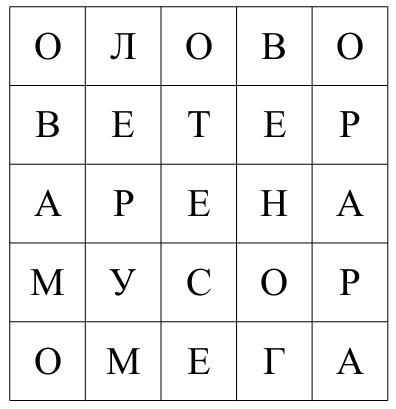 «Аналогия не доказательство»  Участники втайне от других пишут свои понятия на трёх карточках. На первой надо написать что-то, что можно увидеть и потрогать. На второй карточке - то, о чем можно прочитать в учебнике. На третьей карточке - то, что можно использовать в своей работе или учебе. Эти понятия могут быть или какими-то предметами, или какими-то явлениями. 
Лучше, если понятия будут по одной теме, но разноуровневые. Например, «суффикс», «морфема», «морфемика»/«словообразование», «фонема», «правило» и «орфограмма» соответствуют всем требованиям. Ведущий собирает карточки и перемешивает их все вместе.  
  Далее он случайным образом вытягивает по две карточки и оглашает их содержание. Задача участников - найти все возможные аналогии между этими двумя понятиями, установить, в чем они похожи.   Упражнение в целом проводится в режиме мозгового штурма, то есть с минимумом критики. Однако, если какая-то аналогия слишком грубая, натянутая или даже неприличная, то ведущий может дать такой аналогии негативную оценку. 
  В конце можно провести небольшое обсуждение: 
  - какие аналогии показались самыми забавными? 
  - можно ли как-то разбить аналогии по видам? «Анекдоты про...» Упражнение направлено на развитие остроумия и интеллекта. 
  Остроумие хорошо тогда, когда шутка - оригинальная, свежая. Для тренировки остроумия лучше держаться подальше от избитого пути. Придумайте какие-то необычные, оригинальные свои темы для анекдотов: "Про звуки", "Про предложение", "Про библиотекарей"...  «Вопрос на викторину».  Можно предложить учащимся  составить вопросы на викторину- «толстые» или «тонкие». Одни предполагают однозначный краткий ответ, другие распространённый, подробный, с комментариями. «Сформулируйте тему/задачу/цель урока, проанализировав примеры, придумайте своё задание для данных примеров»«Оценка текста по вопросам»: «Какие слова выделены курсивом или жирным шрифтом? Как, по-вашему, почему они выделены? Какое имя чаще всего встречается в данном тексте? Какой раздел самый большой? Как по-вашему, почему? В каком разделе вы найдёте ответ на вопрос?»Данный приём педагогической техники является одним из ключевых в технике активно-продуктивного чтения. Ученикам предлагается не читать текст абзац за абзацем, а оценить содержание изучаемого. Самостоятельная работа учащегося с учебником требует четкой, рациональной организации со стороны учителя. Очень важно, чтобы ученик абстрагировался от текста, оценил бы его целиком, как некую единицу информации.Умение выделять главное пригодиться для выполнения задания: «Придумать предложение, в котором были бы все знаки препинания, какие применяются  при письме в русском языке, используя наименьшее количество слов».«Самый - самый». Составить самый короткий/яркий опорный конспект по теме (шпаргалку, рисунок, рассказ, объяснение, кроссворд, ребус, схему, опорную таблицу). В то же время они должны содержать весь материал, предложенный для изучения. «Заполнение пустот».Надо определить, каким способом составлено третье слово в первом ряду, и составить таким же образом третье слово во втором ряду:В данном случае третье слово в первом ряду и искомое слово образуются путем соединения первого слога и последнего слога второго слова.«Найти четвертое лишнее». Свистящие, гласные, шипящие, сонорные (виды согласных и гласные звуки)Собака, задание, палисадник, росток (задание не словарное слово) «Всё познаётся в сравнении».Сравните причастие и деепричастие по следующим принципам:Мобильность, изменчивость формы глагола – набор грамматических категорий, изменяющихся в ходе создания парадигмы склонения/спряжения словЕё возможная роль в предложенииСтруктура причастия и деепричастия, что входит в основу, что нетПравописание с частицей неПравописание суффиксов этих форм глаголаПунктуационные и синтаксические правила, регулирующие употребление их в предложенииТаким образом целесообразно сравнивать местоимение и прилагательное/существительное/числительное, существительное и субстантивированные части речи, союз и предлог.  В качестве упражнения попробуйте сравнить: 
  - полезность для русской орфографии мягкого и твердого знаков, 
  - эффективность кавычек и скобок, 
  - свои чувства к орфографии и пунктуации, 
  - русский и английский языки. «Сравнение пословиц по смыслу»Многие народы имеют схожие по смыслу пословицы и поговорки. К примеру, русской пословице "Как волка не корми, он все в лес смотрит" соответствует немецкая "Посади лягушку хоть на золотой стул, все равно она опять в лужу прыгнет".С нашей пословицей "Яблоко от яблони недалеко падает" схожа немецкая "Какое дерево, такая и груша".В таблице даны слева английские пословицы, справа - русские.Определите, какие пословицы соответствуют друг другу по смыслу.Ответы:  «Вопросы, задачи на логику»Прилагательное и причастие могут отвечать на вопрос «Какой?» Всякий тоже отвечает на вопрос «Какой?» Следовательно, всякий – прилагательное или причастие.Это не так, всякий – местоимение. В ходе рассуждений дети вспоминают морфологические признаки прилагательных, причастий, местоимений, порядковых числительных, субстантивированных прилагательных.Часть речи окончания не имеет, но меняется – имеет разные грамматические формы (наречие имеет степени сравнения).Какой род в своём составе имеет неодушевленных представителей? (грамматическая категория рода)Кто из одушевленных представителей нашего мира среднего рода? (Множество несклоняемых существительных, обозначающих живых существ)Попытайтесь найти слово, которое связывает два слова-существительных. К примеру: кит - небо голубой(ое)Найдите это связующее слово в таких парах слов: язык-день (длинный), слово-математический термин (производное),орешек - характер; кузнечик - помидор; любовь - море; котенок - человек; урок - подход; лес -глаза; овраг - мысль; ночь - тушь; поворот - вопрос.«Словесные игры»АмбиграммыАнаграммаБалда (игра)БогглВиселица (игра)Виселица (игра)Головоломка по поиску словГорода (игра)ДитлоидЖивой квестКвадрат из словКонтакт (игра)Мафия (игра)Метаграммы  ПалиндромыРебусСкрэбблСловесная ролевая играУта-гарутаШарада (загадка)Составление анаграмм.Составьте анаграммы, слова, которые отличаются друг от друга только порядком заключенных в них букв. Примеры: шарф - фарш; слово -волос; кулон - уклон - клоун - колун; клоп - полк; лежание - желание.Составьте собственные анаграммы от слов: бирюк, стан, сустав, бязь, рондо, накат, пион, крот, колосок, коран, нагар, опрос, отбор, тяпка, рыбак, сруб, тавро, атлант, прут, фтор, шакал, шелк, куща, амплуа.Найдите слова, от которых можно составить анаграммы. Составление поэтических образов.Кенниги - поэтические образы, состоящие из сочетания двух слов - существительных. Пример: царь зверей - лев; глаза дома - окна; голос души - песня; мир цифр - арифметика; язык техники - чертеж; грамматика языка техники - начертательная геометрия.Составьте собственные кенниги на слова: орел, асфальт, бой, воробей, волк, дуб, лес, речка, ржавчина, солнце, столица, фонтан, золото.Варианты ответов: орел - царь птиц; асфальт - одеяло дороги; бой -столкновение сил; воробей - птица домов; волк - зверь собак; дуб - камень деревьев; лес - море деревьев; речка - бег воды; ржавчина - гроза металлов; солнце - звезда жизни; столица - город городов; фонтан - сияние воды;золото - царь металлов.Подбор омофонов, палиндромовВозьмите орфографический словарь и попробуйте превратить выбранное вами слово в сочетание с иным значением. К примеру, бессердечный - бес сердечный; бесстрашный - бес страшный; горизонт - гори зонт; гимназии - гимн Азии.Палиндромы - слова (фразы), одинаково читающиеся как слева направо, так и с права налево. Пример: шалаш, казак. Ты сыт. Кирилл лирик. А роза упала на лапу Азора. Я не реву - уверен я. Аргентина манит негра. Придумайте свои палиндромы.«Ребусы»Склон (рисунок)  (п)ение (поющая головка ребенка)За   Под   Лежащее (лежащее тело) Упражнения на развитие гибкости мышления через выполнение очереди разнородных интеллектуальных задач,  через частое переключение с одной задачи на другую. При выполнении их следует торопиться, но и не забывать про качество. 
 Перечислите буквы в алфавитном порядке, потом в обратном. Расставить части речи   в алфавитном порядке, в порядке следования в предложении, в порядке увеличения количества морфем в названии части речи, или звуков, или букв, или количества морфологических признаков.Произнести вслух все члены предложения, но только в случайном порядке. Ещё раз – в новом случайном порядке. 
  Вспомнить все языковедческие термины или слова, связанные с языкознанием, в которых третья буква – "е" или которые начинаются с Р (род, разряд, речь).
 Придумать пять совершенно новых мужских имен – таких, чтобы были благозвучными. Пять новых женских имен. 
 Вспомнить все  аббревиатуры, связанные с образованием (названия вузов и организаций).   Найти 10 различий между понятиями «предложение» и «буква».Сравнение двух слов по самым разнообразным принципам: количество букв, звуков, слогов, место ударения, совпадение количества букв и звуков (у слова «предложение» звуков больше), морфемного состава, набора морфологических признаков, лексическое значение, словообразовательный потенциал, этимология, происхождение, лексические характеристики, стилистическая окрашенность, синтаксические функции и так далее.Сколько спичек понадобится, чтобы из них составить ваше имя? Объясните все правила построения предложения, слова, текста. Что общего между человеком и текстом? Словом и учеником? Орфограммой и книгой? Вспомните первые две строчки любого стихотворения. Прочтите слова это двустишия в обратном порядке: последнее слово, предпоследнее слово...   Как вы объясните маленькому ребёнку, что такое «словарь»?  Как бы вы объяснили иностранцу жестами, что самые распространённые слова называются общеупотребительными? Как дворнику может помочь знание русского языка? Сколько примерно слов вы сегодня произнесли вслух?«Лингвистический эксперимент».Лингвистический эксперимент – это проверка условий функционирования того или иного языкового элемента для выяснения его характерных особенностей, пределов возможного употребления, оптимальных вариантов использования. «Таким образом, в языкознание вводится принцип эксперимента. Сделав какое-либо предположение о смысле того или иного слова, той или иной формы, о том или ином правиле словообразования или формообразования и т. п., следует пробовать, можно ли сказать ряд разнообразных фраз (который можно бесконечно множить), применяя это правило. Утвердительный результат подтверждает правильность постулата... Но особенно поучительны бывают отрицательные результаты: они указывают или на неверность постулированного правила, или на необходимость каких-то его ограничений, или на то, что правила уже больше нет, а есть только факты словаря, и т. п.» (Л. В.Щерба). Важность применения лингвистического эксперимента, особенно в области стилистики, отмечали Л. В. Щерба, А. М. Пешковский, А. Н. Гвоздев.[8, с. 256]Замените в предложениях все прилагательные на местоимения. Каков результат? Что изменилось в восприятии текста? Замените притяжательное местоимение прилагательными.Я застал помощника в своем кабинете.Старшая сестра просила младшую подать ей свою кружку.(чью?)Учитель попросил ученика учесть его прежние ошибки.Их слова могут задеть, их же они просто забавляют.Его неудачи расстраивали родителей, но не его.Ее вкус изумляет всех, только не ее саму.Замените числительные на неопределённые местоимения. Что изменилось? Где можно встретить/использовать такой текст?Замените время глагола, наклонение глагола.«Родо-видовые отношения»Предлагается определить, правильно ли произведено ограничение, т.е. относится ли в каждой данной паре второе из понятий к первому как вид к роду.Языковед — Ожегов.Класс — часть речи существительное.Второстепенный член предложения — дополнение.Растение — корень.Русский поэт — Некрасов.Нефть — несклоняемое существительное.Дополнение – часть текста.Слово — буква.Искусство — литература.Предложение — сложноподчиненное предложение,Повесть — «Повесть о настоящем человеке».Поэма — стихотворение.Литературный герой — Пушкин.«Путанка» Учитель показывает на 10 секунд набор понятий на доске, распределённых в соответствии с каким-либо принципом. Они закрываются и повторно появляются перед глазами учащихся в изменённом прядке, одно может исчезнуть, одно появиться и так далее. Минимальное задание – определить, что изменилось, максимальное – сформулировать принцип расположения понятий.Орфограмма, гласные, буквы, «а»./ Орфограмма, гласные, безударная гласная, буква, «а». «Понятия по порядку»Нужно расположить приведенные ниже понятия по порядку, т.е. от более частных к более общим таким образом, чтобы в образовавшейся цепочке каждое последующее звено относилось к предыдущему как род к виду.Согласный звук, знак азбуки, буква «Д», буква.Звук, слог, слово, фраза, логическое ударение.Сказка, сказка «Колобок», жанр, устное народное творчество.«Поиск соединительных звеньев»Задаются два предмета, например, «о» и «словосочетание». Надо назвать понятия, могущие служить связующим звеном от первого ко второму. Называемые слова должны иметь четкую логическую связь с обоими заданными предметами. К примеру, в данном случае это могут быть «слово» (понятия разных уровней языка) или «соединительная морфема», или «слог».  Особое внимание обращается на четкое обоснование и раскрытие содержания каждой связи между соседними элементами цепочки, если выстраивается именно она. Задание позволяет легко устанавливать связи между предметами и явлениями.«Опечатка», «Лови ошибку»Учитель или один из учеников делает умышленные ошибки при чтении, при доказательстве различных положений. Остальные должны находиться в постоянной готовности находить и исправлять ошибки, обосновывая при этом свою точку зрения. Для этого можно использовать целостные тексты. Тогда игра «Ошибающийся учитель» преобразуется в игру «Опечатка».«Корректура»  В нем задействован элемент соревновательности. 
   Перед упражнением ведущий готовит распечатку материала. Он состоит из ряда предложений, в каждом из которых имеется несколько ошибок (буквы пропущены или переставлены местами). Количество предложений зависит от класса, в котором учится ребенок. 
   Во время упражнения ведущий выдает корректируемый материал одному ученику. Тому разрешается прочесть этот текст только один раз, сразу исправляя ошибки цветным карандашом. Затем он передает лист второму ученику, который исправляет оставленные ошибки карандашом другого цвета. Возможно проведение соревнований в парах.- Образуйте как можно больше слов из таких слов: карантин, парикмахерская, прислониться, опор, лепесток, каторга, комар, сверло, десна, человек, полька, примус, университет.- Найдите слова, в которых подряд стояло бы пять и более согласных, и слова с тремя и более гласными подряд. К примеру: контрвстреча, авиаотряд, радиоаэронавигатор. А теперь попытайтесь найти слова, где были бы три одинаковые гласные рядом, или слова, в которых встречаются четыре, пять одинаковых гласных. К примеру: длинношеее животное, переделывается.- Как просто можно выразить весну в рисунке? Через приближающийся журавлиный клин.Выразите приведенные ниже понятия в виде символических рисунков: род, предложение, корень, подлежащее. - Составьте слова из всех букв алфавита, чтобы ни одна буква не повторилась. К примеру: 1) съезд, жмых, цапля, вой, юфть, шик, щенок, эрг, чуб; 2) эндшпиль, тюфяк, борщ, цех, гуж, сыч, ай.- Составить цепочки слов, позволяющие (путем изменения каждый раз всего одной буквы) перейти от начального слова к заданному конечному. К примеру, как из слова пять сделать семь:пять - путь - суть - сеть - семь.Или щит переделать в меч: щит - кит - кот - пот - мол - мел - меч. Из жабы - рыбу: жаба - раба - рыба. Из вороны - корову: ворона - корона -корова. Из дня - ночь: день - сень - сель - соль - ноль - ночь.А теперь сами постарайтесь построить такие ряды слов: рак - кит, мост - река, гриб - гном, паук - муха, волк - тигр. Помните, чем короче цепочка слов, тем она интересней. Можно это превратить в игру, где участников два и более.Внимательно всмотритесь в следующую серию слов: ад - лад - клад - лодка - колода - шоколад.- Шесть существительных нарицательных, взятых в исходной форме. Каждое последующее состоит из тех же букв, что и предыдущее, плюс еще одна буква. И порядок внутри слова не имеет значения. Вот еще несколько таких цепочек слов:1) па - пат - трап - тапир - партия - терапия - трапеция.2) ар - пар - репа - нерпа - перина - парение - перелина.3) ас - сат - скат - такси - натиск - астеник - скитание - синтетика -антисептикПридумайте несколько своих цепочек.«Словотворчество»Поэт В. Маяковский, как никто другой, любил неологизмы, которые он сам обожал создавать: "Я планов наших люблюгромадье. Пойдем, поэт, взорим, вспоем. Партия - рукамиллионопалая. Но странная из солнца ясь струилась. Темно свинцовоночие. Стоугольный "гигант". •Нетрудно видеть, что выделенные слова произошли от всем известных слов: громада - громадье, заря - взорим, миллион пальцев - миллионнопалая, ясно - ясь, свинцовая ночь - свинцовоночие.Возьмите корни от уже известных слов, придумайте с десяток новых слов по одному образцу и составьте с ними предложения.- Вот правила одной из словесных игр: первый игрок пишет букву. Второй - присоединяет к ней следующую (справа и слева). И так далее по очереди, пока не составится осмысленное слово. Завершивший слово проигрывает. Пишущий последнюю букву всегда должен иметь какое-то слово (обязательно имя существительное в именительном падеже). Если его партнер не найдет подходящего продолжения, то первый участник обязан назвать заданное им слово.Даны слова, в которых намеренно перепутан порядок букв. Какое из них лишнее: росип, евшал, нанба, солам, клуба?- В телеграммах часто встречаются такие буквосочетания: ЗПТ, ТЧК, КВЧ. Так сокращенно пишутся запятая, точка, кавычки. Прием, который здесь применяется - пропуск гласных букв.В приводимых ниже фразах тоже пропущены буквы. Введите их в текст, чтобы он стал понятным:Кшк пгнлсь з мшкй. Цлй днь т брдль п лс. Чдеснй цвтчый зпх. Ввк нстпл н клчк. Скльк здсь члвк. В ксмс плтт смл. Хршньк прглдтсь к нм. Пчм тк плчлсь? В вгн бл мнг лдй.Если взять любое предложение, допустим "Виктора попросили вернуть книгу", и по другому расставить в нем пробелы, получится любопытный шифр: "В иктор Апопрос иливер нуть книг у".Зашифруйте таким путем несколько предложений и попросите товарища разгадать написанное.А вот текст зашифрован по правилу "читай наоборот". Прочтите следующие предложения: "Етйа Дюлбос унишит"; Мечаз ыв илаледс отэ?" "Амиз ланженс и яатюл алширп в ишан яарк"; "Тсупь адгесв тедуб ецнлос!". - Если какая-то буква, допустим "л", исчезла бы из русского языка алфавита, могла б возникнуть масса необычных слов, например: коба (колба), пащ (плащ), баон (баллон), сово (слово).Определите, какая буква отсутствует в следующих словах, и прочтите их правильно: кот, пут, потет, койдо, инг, штоа, пата, кышка.Составьте таким образом небольшой рассказ и попросите "перевести его на русский язык".Уберем теперь не одну, а две буквы из нашего алфавита.Определите, какие буквы убраны в следующих словах, и прочтите их правильно: ово, он, оидо, еза, адкий, аты, ледвие, ит, паен, понаышке, комомоьский.Напишите еще один рассказ из слов с пропущенными двумя буквами. Предложите перевести его товарищам с условием, кто быстрее.В существительных пропущены буквы: .ур.ал, ц.ето., л.ст.а, .блок., .ерев., иг.а, к.ут, .омощ.ик, т..ва, ..опка. Какие это слова?Кажду букву алфавита можно обозначить следующей за ней буквой, например: а-б, б-в, в-г...., я-а. Слово брат будет выглядеть так: В с б у. Опираясь на это принцип, составьте новый шифр.А вот шифр посложнее: "Ты басудь ямо, ясирос". "И дидож, и гасне, и ероз етыгус ниси, нашити и светрас, щийдяхоу за рямо..."Найдите разгадку.Какие из зашифрованных здесь городов и рек находятся в Азии. Города: Гарап, Дирмад, Веки. Реки: Есан, Мура, Нахухэ, Оп, Найда, Брит, Зиземба.Расшифруйте загадочный текст: "Лдак в тас хачша то выи, силе тиди ан гю. Пако ан 1 терм".- В словах, которые даны ниже, буквы представлены хаотично, как вздумается. Вам надо прочесть предложения - неразберихи:1. Аон ылба, акк вецкот, типирыйб демисод и мротев к лемзе.2. Но лы зеб рыем длымуа ад мынзоор.Перед вами один из самых трудных и в то же время один из самых простых шифров, например: число 275 можно записать так: ДСП.Прочитайте зашифрованный ряд: одтчпшсвдд.Ответ: цифры зашифрованы первыми буквами их названий - теперь буквенный ряд превращается в цифры: 1,2,3,4,5,6,7,8,9,10.«Рерайтинг»Выражение мысли другими словами – рерайтинг.Берется несложная фраза, например: «Нынешнее лето будет очень теплым». Надо предложить несколько вариантов передачи этой же мысли другими словами. При этом ни одно из слов данного предложения не должно употребляться в других предложениях. Важно следить, чтобы не искажался смысл высказывания. Побеждает тот, у кого больше таких вариантов.Задание формирует умение оперировать словами, точно выражать мысли.«Третье не лишнее» (Омонимия)Вставьте слово, которое означало бы то же, что и слово, стоящее слева и справа от точек. Битва ... ругань (брань).Животное ... нежность ().Скамья ... магазин.Карточная игра... стержень с резьбой.Химический элемент ... лес (бор).Вращающийся стержень ... насыпь.Супружество ... изъян (брак).Металл ... кожа.Рыба ... оружие.Большое решето ... шум.Родник ... отмычка.Рыба ... инструмент.Залив ... часть земли.Молодая ветка ... самовольный уход.Косточка пальца ... паукообразное.Рыба ... наклонная поверхность.Предлог... ремень узды.Собака ... прейскурант.Шалость ... болезнь.Должность ... воздержание от пищи.Шпион… подземное животное.Ответы: брань, ласка, лавка, винт, бор, вал, брак, хром, меч, грохот, ключ, пила, губа, побег, фаланга, скат, повод, такса, проказа, пост, крот. Часть оружия ... торговое учреждение.Средство общения ... часть ротовой полости.Взбитый торчащий вихор ... повар.Часть речи ... местный говор.Письменный стол с выдвижной крышкой и ящиками... учреждение, контора.Гильза с капсюлем, зарядом пороха и пулей или дробью... хозяин по отношению к подчиненным.Место открытой разработки полезных ископаемых... бег коня.Заостренная палка... старинная мера пахотной земли.Трубка с затвором для выпуска жидкости или газа... подъемный механизм.Условный знак музыкального звука... официальное, письменное обращениеправительства.Облик...икона.Широкая улица... программа, план.Вещество... тайна.Награда... организация с определенным уставом.Старинное речное судно... инструмент.Химический элемент... большой кипятильник.Чувство... устаревшее наречие.Бег лошади... животное.Группа людей... тазик.Продукт... тайный агент.Танец... бег лошади.Домовой... птица.Ответы: магазин, язык, кок, наречие, бюро, патрон, карьер, кол, кран, почта, образ, проспект, секрет, орден, струна, титан, страсть, рысь, шайка, шпик, галоп, щур.«Та же буква»  Упражнение направлено на развитие беглости мышления, запоминания словарных слов, расширение словарного запаса. Надо выбрать в одном из изучаемых словарных слов любую букву, попробовать вспомнить все слова (имена существительные), в которых на этом же самом месте встречается та же самая буква. Пример: росток, Ростислав, долина, ростовщик (на втором месте -о) 
Создание «облака тэгов» по изучаемой теме.На уроке по теме «Деепричастие» в 7 классе создали: «Глагол, наречие, обстоятельство, основа, окончание, формообразующий суффикс, вид, деепричастный оборот, запятая, предложение, морфология, синтаксис». «Собери слово».  Из морфем различных слов необходимо составить искомое слово.Мой корень – родственник сраженья, Приставка в слове «заявленье»,В «наборщике» есть суффикс мой,	А весь тружусь я под землёй.(Забойщик)Корнем с дорогой роднится, В сборе приставка таится,Суффикс как в слове «дневник»Целым же в космос проник. (Спутник)Суффикс из слова «руководитель»,Приставка из слова «возможность»,Корень из слова «пропитание». (Воспитатель)Корень тот же, что и в слове «сказка»,Суффикс тот же, что и в слове «извозчик»,Приставка та же, что и в слове «расход».(Рассказчик)ПонятиеЯзыкСходные понятия (синонимы)Речь, языкознание, словарный запасПреимущественные понятияСредство общенияПротивоположные понятияНемота, молчаниеНедостатки понятияИностранный язык, непониманиеМоскитКортикМостикТревогаПионер?A bargain is a bargainA bird in the hand is worth two in the bushA burden of one's own choice is not feltA bad compromise is better than a good lawsuitA burnt child dreads the fireA cat in gloves catches no miceA civil denial is better than a rude grantA drop in the bucketA drowning man will catch at a strawА fault confessed is half redressedA fly in the ointmentA friend in need is a friend indeedA friend's frown is better than a foe's smileA great ship asks deep watersA little body often harbours a great soulA man is known by the company he keepsA  penny saved is a penny gained
A stitch in time saves nineA storm in a teacupAt the ends of the earthЛучше синица в руках, чем журавль в небеУговор дороже денег. Своя ноша не тянетБез труда не вытащишь и рыбки из пруда.
Худой мир лучше доброй ссорыОбжегшись на молоке, будешь дуть и на водуКапля в мореУтопающий и за соломинку хватается. 
Большому кораблю — большое плаваниеПовинную голову меч не сечет.
Мал золотник, да дорог. Ложка дегтя в бочке медаСкажи мне, кто твой друг, и я скажу тебе, кто ты. Лучше горькая правда друга, чем сладкая ложь.Друзья познаются в беде. Копейка рубль бережёт.Хороша ложка к обедуБуря в стакане водыУ чёрта на куличкахАнглийская пословицаПереводРусский аналогA bad compromise is better than a good lawsuitПлохой компромисс лучше, чем хорошая тяжбаХудой мир лучше доброй ссорыA bargain is a bargainСделка есть сделкаУговор дороже денег. 
Уговор святое делоA bird in the hand is worth two in the bushЛучше одна птичка в руках, чем две в кустахЛучше синица в руках, чем журавль в небеA burden of one's own choice is not feltГруз, который сам выбрал, несешь не чувствуяСвоя ноша не тянетA burnt child dreads the fireОбжегшееся дитя огня боитсяОбжегшись на молоке, будешь дуть и на водуA cat in gloves catches no miceКот в перчатках мышей не поймаетБез труда не вытащишь и рыбки из пруда.
Не замочив рук, не умоешьсяA drop in the bucketКапля в ведреКапля в мореA drowning man will catch at a strawУтопающий за соломинку схватитсяУтопающий и за соломинку хватается. 
Кто тонет — нож подай, и за нож ухватитсяА fault confessed is half redressedПризнанная вина наполовину искупленаПовинную голову меч не сечет.
A fly in the ointmentМуха в бальзаме Ложка дегтя в бочке медаA friend in need is a friend indeedДруг в беде есть настоящий другДрузья познаются в беде. 
A friend's frown is better than a foe's smileЛучше хмурое лицо друга, - чем улыбка врагаЛучше горькая правда друга, чем сладкая ложь. 
A great ship asks deep watersБольшой корабль - требует глубокие водыБольшому кораблю — большое плаваниеA little body often harbours a great soulВ маленьком теле часто таится великая душаМал золотник, да дорог. 
Мала искра, да великий пламень родит. 
Мал соловей, да голосом великA man is known by the company he keepsЧеловек узнается по его друзьямСкажи мне, кто твой друг, и я скажу тебе, кто ты С кем хлеб - соль водишь, на того и походишьA  penny saved is a penny gainedПенни сбереженное—всё равно, что пенни заработанноеКопейка рубль бережёт.
A stitch in time saves nineОдин стежок, сделанный вовремя, стоит девятиХороша ложка к обедуA storm in a teacupШторм в чайной чашкеБуря в стакане водыAt the ends of the earthНа краю светаУ чёрта на куличках